Sender’s Full NameSender addressDateAddress of the ReceiverDear _____ (Name of the Recipient),I simply wished to thank you for your incredible tenderness and patience with my dad over the past few months. My dad was such a confident and smart person, and we know he did not always keep his opinions to himself.You handled him with so much kindness and love. I am aware of how much he had started loving you and highly appreciate the way you took care of him. It was because of your continuous efforts that he could stay at the house until he passed away. It goes without saying how much I am missing him now that he is no more with us.However, the knowledge of you being with him till the end has always given me a lot of comforts. I am really thankful for all that you did for my father.Sincerely,---------------- (Sender Name)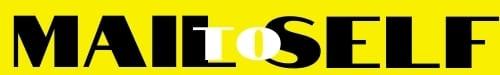 